新 书 推 荐中文书名：《引力波的发现》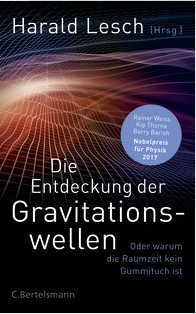 英文书名：The Discovery of Gravitational Waves       德文书名：Die Entdeckung der Gravitationswellen 作    者：Harald Lesch (EDITOR)   出 版 社：Verlagsgruppe Random House GmbH    代理公司：ANA/ Susan Xia and Ting页    数：128页 出版时间：2017年10月代理地区：中国大陆、台湾审读资料：电子稿类    型：科普内容简介：一个划时代的发现，多年来最伟大的成就：对引力波的直接证明。    爱因斯坦是正确的。在他广义相对论的预言之后的100年，科学家首次能够探测到引力波并最终提供了对时空曲率的证明。
    哈拉尔德·莱施和他的合作作家马丁·迪特根、蒂莫西·霍尔、蒂尔·赫克尔巴赫、马蒂亚斯·海森、弗洛里亚·塞利格、朱迪斯·塞利格、弗洛里泽勒和罗曼齐特罗生动地解释了这一开拓性发现的前提与背景。从爆发星开始，通过合并黑洞，再到巨大的激光干涉探测器：这是一本引人入胜的关于“太空之星”与“宇宙吸血鬼”的书。

·2017年诺贝尔物理学奖：他们是发现引力波的科学家。·有吸引力的描述与生动的解释：阐述了现代天体物理学发现及其重要意义的理论背景作者简介：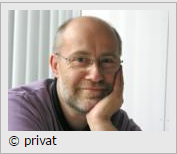     哈拉尔德·莱施(Harald Lesch)是慕尼黑大学天文学和天体物理学机构理论天体物理学教授，是德国研究机构中天体物理学专家和德国天体物理协会的成员。他有自己的电视节目。目录:前言讣告：Matthias Helsen万有引力和一般相对论：Martin Dittgen时空不是一块橡胶布：Harald Lesch引力波到底是什么？：Till Heckelbacher与世隔绝的两个巨人：Florian Zeller超新星：Judith Selig通向融合的两个黑洞：Harald Lesch恶性循环中的两个黑洞：Roman Zitlau吸血鬼之舞：Martin Dittgen引力波之旅：Harald Lesch波和干扰：Timothy Hall测量技术：Florian Selig寻找进展顺利：Harald Lesch宇宙有多大？Timothy Hall最初的引力波：Till Heckelbacher力的屏蔽：Martin Dittgen致谢引文作者图片引用谢谢您的阅读！请将反馈信息发至：夏蕊（Susan Xia）安德鲁·纳伯格联合国际有限公司北京代表处北京市海淀区中关村大街甲59号中国人民大学文化大厦1705室邮编：100872电话：010-82504406传真：010-82504200Email：susan@nurnberg.com.cn 网址：http://www.nurnberg.com.cn
微博：http://weibo.com/nurnberg豆瓣小站：http://site.douban.com/110577/